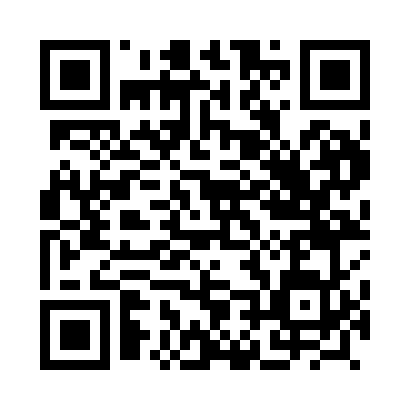 Prayer times for Adha, PakistanMon 1 Apr 2024 - Tue 30 Apr 2024High Latitude Method: Angle Based RulePrayer Calculation Method: University of Islamic SciencesAsar Calculation Method: ShafiPrayer times provided by https://www.salahtimes.comDateDayFajrSunriseDhuhrAsrMaghribIsha1Mon4:275:5012:063:396:227:462Tue4:255:4912:063:396:237:463Wed4:245:4812:053:396:247:474Thu4:235:4612:053:396:247:485Fri4:215:4512:053:396:257:496Sat4:205:4412:043:396:267:507Sun4:185:4212:043:396:267:518Mon4:175:4112:043:396:277:529Tue4:155:4012:043:396:287:5210Wed4:145:3912:033:396:287:5311Thu4:125:3712:033:396:297:5412Fri4:115:3612:033:396:307:5513Sat4:105:3512:033:396:317:5614Sun4:085:3412:023:396:317:5715Mon4:075:3312:023:396:327:5816Tue4:055:3112:023:396:337:5917Wed4:045:3012:023:396:338:0018Thu4:035:2912:013:396:348:0119Fri4:015:2812:013:396:358:0220Sat4:005:2712:013:396:358:0321Sun3:585:2612:013:396:368:0422Mon3:575:2512:013:396:378:0523Tue3:565:2412:003:406:388:0624Wed3:545:2212:003:406:388:0725Thu3:535:2112:003:406:398:0826Fri3:525:2012:003:406:408:0927Sat3:505:1912:003:406:418:1028Sun3:495:1812:003:406:418:1129Mon3:485:1711:593:406:428:1230Tue3:475:1611:593:406:438:13